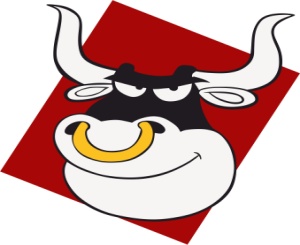 мяснойвопрос.рфИнформационно-публицистический ресурс+7 939 784 85 05       +7 919 793 05 35www.мяснойвопрос.рф  E-mail mv-info@internet.ru1. Партнерство1. Партнерство1. Партнерство1.1 Логотип Вашей компании на главной странице сайта издания в блоке «Партнеры издания»  + краткая информация о Вашей компании + 1 ссылка3000,1 месяц1.2 Логотип Вашей компании на главной странице сайта издания в блоке «Партнеры издания»  + краткая информация о Вашей компании + 1 ссылка а также в  блоках Вконтакте, Telegram, Яндекс Дзен, Одноклассники6000,1 месяц1.3 Информация о  Вашей компании в качестве Партнера издания  (логотип + краткая информация + 1 гиперссылка) во всех статьях на сайте издания  в течение месяца (1 раз в 1-2 дня), а также  во всех статьях в пабликах ВКонтакте, Telegram Яндекс Дзен, Одноклассники (1 раз в 1-2 дня) 12000,1 месяц1.4 Устное упоминание о Вас как о Партнере издания в конце каждого видеоматериала + текстовое упоминание в  описании видео. Видео  на сайте + в официальных пабликах  ВКонтакте, Youtube ,  Rutube,  Telegram, Яндекс Дзен, Одноклассники в течение месяца8000, 1 месяц, видео не удаляются, бессрочно1.5  Полное партнерство – пакетное предложение (всё вышеперечисленное)280002. Информационные материалы (публикации; видеосюжеты) издания2. Информационные материалы (публикации; видеосюжеты) издания2. Информационные материалы (публикации; видеосюжеты) издания2.1 Статья на тему одной из рубрик издания на Ваш  выбор с описанием деятельности Вашей компании/информационного повода  + фотографии + 1 ссылка. Размещение – на сайте издания + в официальных пабликах   Вконтакте,  Telegram, Яндекс Дзен, Одноклассники7000,Разово, статья не удаляется,бессрочно2.2  Видеосюжет на тему любой из рубрик издания на Ваш выбор с описанием деятельности Вашей компании/информационного повода Размещение на сайте издания (в т ч на главной странице) + в официальных пабликах  ВКонтакте, Youtube ,  Rutube, Telegram, Яндекс Дзен, Одноклассники15000,Разово, видео  не удаляется,бессрочно2.3 Видеосюжет на тематику любой из рубрик издания на Ваш выбор с описанием деятельности Вашей компании/информационного повода с упоминанием названия компанииРазмещение на сайте издания (в т ч на главной странице) + в официальных пабликах  ВКонтакте, Youtube ,  Rutube,  Telegram, Яндекс Дзен, Одноклассники. Для личного использования предоставляются готовый видеоролик без логотипа  издания, а также исходники30000,Разово, видео  не удаляется,бессрочно